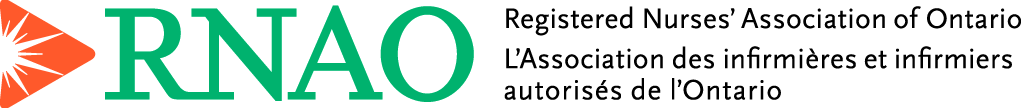 Gap Analysis:Reducing Foot Complications for People with Diabetes, Revised 2007Work Sheet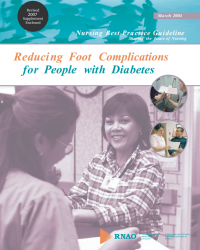 This guideline can be downloaded for free at:http://rnao.ca/bpg/guidelines/reducing-foot-complications-people-diabetes  The RNAO Leading Change Toolkit 3rd Editionhttps://rnao.ca/leading-change-toolkitCompletion of this gap analysis allows for the annual comparison of your current practice to evidence-based practices as regulated by the MOHLTC per Fixing Long-Term Care Act, 2021 at  https://www.ontario.ca/laws/statute/21f39 & O. Reg. 246/22: GENERAL (ontario.ca)	Date Completed:Date Completed:Team Members participating in the Gap Analysis:Team Members participating in the Gap Analysis:Team Members participating in the Gap Analysis:Team Members participating in the Gap Analysis:Team Members participating in the Gap Analysis:RNAO Best Practice Guideline RecommendationsMetPartially MetUnmetNotes(Examples of what to include: is this a priority to our home, information on current practice, possible overlap with other programs or partners)Practice RecommendationsPractice RecommendationsPractice RecommendationsPractice RecommendationsPractice Recommendations1.0 Physical examination of the feet to assess risk       factors for foot ulceration/amputation should be       performed by a health care professional. (Level of Evidence= Ib)1.1 This examination should be performed at least        annually in all people with diabetes over the age        of 15 and at more frequent intervals for those at        higher risk.(Level of Evidence= IV)2.0 Nurses should conduct a foot risk assessment for      clients with known diabetes. This risk assessment       includes the following:History of previous foot ulcers;Sensation;Structural and biomechanical abnormalities;Circulation; andSelf-care behaviour and knowledge(Level of Evidence= IV)3.0 Based on assessment of risk factors, clients      should be classified as “lower” or “higher” risk      for foot ulceration/amputation.(Level of Evidence= IV)4.0 All people with diabetes should receive basic      foot care education. (Level of Evidence= Ib)4.1 Foot care education should be provided to all      clients with diabetes and reinforced at least       annually. (Level of Evidence= IV)5.0 Nurses in all practice settings should provide or       reinforce basic foot care education, as       appropriate.(Level of Evidence= IV)5.1 The basic foot care education for people with      diabetes should include the following six       elements:Awareness of personal risk factors;Importance of at least annual inspection of feet by a health care professional;Daily self inspection of feet;Proper nail and skin care;Injury prevention; andWhen to seek help or specialized referral.(Level of Evidence= IV)5.2 Education should be tailored to client’s current      knowledge, individual needs, and risk factors.       Principles of adult learning must be used.(Level of Evidence= IV)6.0 Individuals assessed as being at "higher" risk for      foot ulcer/amputation should be advised of their       risk status and referred to their primary care       provider for additional assessment or to       specialized diabetes or foot care treatment and       education teams as appropriate.(Level of Evidence= IV)Education RecommendationsEducation RecommendationsEducation RecommendationsEducation RecommendationsEducation Recommendations7.0 Nurses need knowledge and skills in the       following areas in order to competently assess a       client’s risk for foot ulcers and provide the       required education and referral:Skills in conducting an assessment of the five risk factors;Knowledge and skill in educating clients; andKnowledge of sources of local referral.(Level of Evidence= IV)8.0 Educational institutions should incorporate the       RNAO Nursing Best Practice Guideline Reducing       Foot Complications for People with Diabetes into        Basic nursing education curriculum as well as       provide continuing education programs in this       topic area.(Level of Evidence= IV)Organization and PolicyOrganization and PolicyOrganization and PolicyOrganization and PolicyOrganization and Policy9.0 Organizations should develop a policy that        acknowledges and designates human and fiscal       resources to support nursing’s role in        assessment, education, and referral of clients for       appropriate foot care. It is the organization’s       responsibility to advocate with policy makers        and develop policy that facilitates        implementation.(Level of Evidence= IV)10.0 Organizations should ensure that resources for         implementation are available to clients and          staff. Examples of such resources include          policies and procedures, documentation forms,         educational materials, referral processes,         workload hours, and monofilaments.(Level of Evidence= IV)11.0 Organizations should work with community         partners to develop a process to facilitate client         referral and access to local diabetes resources         and health professionals with specialized         knowledge in diabetes foot care.(Level of Evidence= IV)12.0 Organizations are encouraged to establish or         identify a multidisciplinary, inter-agency team         comprised of interested and knowledgeable         persons to address and monitor quality         improvement in diabetes foot complication         prevention.(Level of Evidence= IV)13.0 Organizations should consult an infection         control team to define appropriate care,          maintenance, and replacement of the Semmes-         Weinstein monofilament. Such a process may          include setting up a protocol for the         appropriate maintenance and replacement of          the monofilaments.(Level of Evidence= IV)14.0 Organizations should advocate for strategies         and funding to assist clients to obtain       appropriate footwear and specialized diabetes       education. For example, the inclusion of funding        support through the Assistive Devices Program       (ADP) for appropriate footwear and orthotics.(Level of Evidence= IV)15.0 Organizations should advocate for an increase         in the availability and accessibility of diabetes         care and education services for all residents         of Ontario.(Level of Evidence= IV)16.0 Nursing best practice guidelines can be         successfully implemented only where there are         adequate planning, resources, organizational         and administrative support, as well as         appropriate facilitation. Organizations may         wish to develop a plan for implementation that          includes: An assessment of organizational readiness and barriers to education. Involvement of all members (whether in a direct or indirect supportive function) who will contribute to the implementation process. Dedication of a qualified individual to provide the support needed for the education and implementation process.Ongoing opportunities for discussion and education to reinforce the importance of best practices.Opportunities for reflection on personal and organizational experience in implementing guidelines.        In this regard, RNAO (through a panel of nurses,         researchers and administrators) has developed         the Toolkit: Implementation of Clinical Practice        Guidelines based on available evidence,         theoretical perspectives, and consensus. The         Toolkit is recommended for guiding the        Implementation of the RNAO guideline         Reducing Foot Complications for People with         Diabetes.(Level of Evidence= IV)